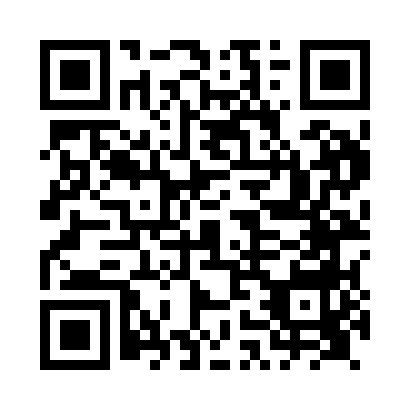 Prayer times for Ard Mor, UKWed 1 May 2024 - Fri 31 May 2024High Latitude Method: Angle Based RulePrayer Calculation Method: Islamic Society of North AmericaAsar Calculation Method: HanafiPrayer times provided by https://www.salahtimes.comDateDayFajrSunriseDhuhrAsrMaghribIsha1Wed3:305:351:246:389:1311:192Thu3:285:331:246:399:1611:203Fri3:275:301:236:419:1811:214Sat3:265:281:236:429:2011:225Sun3:255:261:236:439:2211:236Mon3:245:231:236:449:2411:247Tue3:225:211:236:469:2611:258Wed3:215:191:236:479:2811:269Thu3:205:171:236:489:3111:2710Fri3:195:141:236:499:3311:2811Sat3:185:121:236:519:3511:2912Sun3:175:101:236:529:3711:3013Mon3:165:081:236:539:3911:3114Tue3:155:061:236:549:4111:3215Wed3:145:041:236:559:4311:3316Thu3:135:021:236:569:4511:3417Fri3:125:001:236:579:4711:3518Sat3:114:581:236:589:4911:3619Sun3:104:561:237:009:5111:3720Mon3:094:551:237:019:5311:3821Tue3:084:531:237:029:5511:3922Wed3:074:511:237:039:5611:4023Thu3:074:491:237:049:5811:4124Fri3:064:481:247:0510:0011:4225Sat3:054:461:247:0610:0211:4326Sun3:044:451:247:0710:0311:4427Mon3:044:431:247:0710:0511:4528Tue3:034:421:247:0810:0711:4629Wed3:024:411:247:0910:0811:4630Thu3:024:391:247:1010:1011:4731Fri3:014:381:247:1110:1111:48